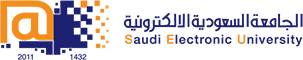 College of Administrative and Financial SciencesMGT 312Assignment 2Deadline: End of Week 11,  14/11/2020 @ 23:59For Instructor’s Use onlyInstructions – PLEASE READ THEM CAREFULLY The Assignment must be submitted on Blackboard (WORD format only) via allocated folder.Assignments submitted through email will not be accepted.Students are advised to make their work clear and well presented, marks may be reduced for poor presentation. This includes filling your information on the cover page.Students must mention question number clearly in their answer.Late submission will NOT be accepted.Avoid plagiarism, the work should be in your own words, copying from students or other resources without proper referencing will result in ZERO marks. No exceptions. All answered must be typed using Times New Roman (size 12, double-spaced) font. No pictures containing text will be accepted and will be considered plagiarism).Submissions without this cover page will NOT be accepted. Course Learning Outcomes-CoveredDemonstrate a solid understanding of decision making process for complex issues pertaining to business environment both internally and externally. (1.2)Explain critical thinking and cognitive psychology as it pertains to analyze and synthesize information for problem solving and decision making. (2.7)Identify and analyze different perspectives on understanding problems for different situations. (3.1)Assignment Instructions: Log in to Saudi Digital Library (SDL) via University’s websiteOn first page of SDL, choose “English Databases”From the list find and click on EBSCO database.In the search bar of EBSCO find the following article:Title: 		“The elements of good judgement- How to improve your decision-making” Author: 		Sir Andrew Likierman, Professor, London Business SchoolDate of Publication:	January–February 2020  Published: 	Harvard Business ReviewAssignment Questions:						(Marks 05)Read the attached article titled as “The elements of good judgement- How to improve your decision-making” by Sir Andrew Likierman, published in Harvard Business Review, and answer the following Questions: [5 Marks]Summarize the article and explain the main issues discussed in the article. (In 600-700 words) What do you think about the article in relations to what you have learnt in the course about improving decision-making and problem solving skills?  Use additional reference to support you argument. (In 300-500 words)Course Name: Decision Making and Problem SolvingCourse Code: MGT312Student’s Name:CRN:10639Student’s ID Number:Semester: IAcademic Year: 1440/1441 HAcademic Year: 1440/1441 HInstructor’s Name: Dr. Gaurav S. VishwakarmaInstructor’s Name: Dr. Gaurav S. VishwakarmaStudents’ Grade:  XX/05Level of Marks: High/Middle/Low